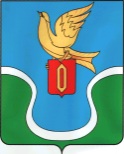                                            ГОРОДСКАЯ ДУМАМУНИЦИПАЛЬНОГО ОБРАЗОВАНИЯ        «ГОРОДСКОЕ ПОСЕЛЕНИЕ            «ГОРОД ЕРМОЛИНО»                                            КАЛУЖСКАЯ ОБЛАСТЬ                                                                                   РЕШЕНИЕ« 29 » декабря 2021 г.                                                                                                № 107Об утверждении Положения о порядке регистрации устава территориального общественного самоуправления в муниципальном образовании «Городское поселение «Город Ермолино»В соответствии со статьей 27 Федерального закона от 06.10.2003 № 131-ФЗ «Об общих принципах организации местного самоуправления в Российской Федерации», Уставом муниципального  образования «Городское поселение «Город Ермолино», рассмотрев обращение Главы администрации муниципального образования «Городское поселение «Город Ермолино», Городская Дума муниципального образования «Городское поселение «Город Ермолино» РЕШИЛА:1. Утвердить Положение о порядке регистрации устава территориального общественного самоуправления в муниципальном образовании «Городское поселение «Город Ермолино» (приложение).2. Настоящее Решение вступает в силу после его официального опубликования (обнародования).3. Контроль за исполнением настоящего решения возложить на отдел  городского хозяйства администрации.Глава МО «Городское поселение                                       «Город   Ермолино»                                                                                                  Е.А. Самокрутова                                   Отп. 7 экз.5 – в дело 1 – админ. ГП «Г. Ермолино»1- ПрокуратураПриложениек решению Городской ДумыМО «ГП «Г. Ермолино» от 21.12.2021 г. № 107ПОЛОЖЕНИЕо порядке регистрации устава территориального общественного самоуправления в муниципальном образовании «Городское поселение «Город Ермолино»Общие положения1.1. Настоящее Положение о порядке регистрации устава территориального общественного самоуправления в муниципальном образовании «Городское поселение «Город Ермолино» регулирует отношения, возникающие в связи с регистрацией устава территориального общественного самоуправления (далее - ТОС), внесением в него изменений и (или) дополнений в муниципальном образовании «Городское поселение «Город Ермолино».1.2. Регистрация устава территориального общественного самоуправления (далее - устав ТОС), вносимых в него изменений и (или) дополнений осуществляется администрацией муниципального образования «Городское поселение «Город Ермолино» (далее – Администрация) в порядке, определенном настоящим Положением.2. Порядок регистрации устава ТОС, изменений и (или) дополнений, вносимых в устав ТОС2.1. ТОС считается учрежденным с момента регистрации устава ТОС в администрации муниципального образования «Городское поселение «Город Ермолино».2.2. В уставе ТОС должны быть установлены:- территория, на которой осуществляется ТОС;- цели, задачи, формы и основные направления деятельности ТОС;- порядок формирования, прекращения полномочий, права и обязанности, срок полномочий органов ТОС;- порядок принятия решений;- порядок приобретения имущества, а также порядок пользования и распоряжения указанным имуществом и финансовыми средствами;- порядок прекращения осуществления ТОС.2.3. Для регистрации устава ТОС в администрацию муниципального образования «Городское поселение «Город Ермолино» подаются следующие документы:- письменное заявление о регистрации устава ТОС, подписанное председателем учредительного собрания (конференции), либо руководителем (председателем) исполнительного органа создаваемого ТОС;- два экземпляра устава ТОС, принятого учредительным собранием (конференцией). Устав ТОС предоставляется в прошнурованном и пронумерованном виде, заверенный подписью председателя учредительного собрания (конференции);- копия протокола учредительного собрания (конференции), в котором содержатся принятые решения об организации и осуществлении ТОС на определенной территории, наименование ТОС;- копия решения Городской Думы муниципального образования «Городское поселение «Город Ермолино» об установлении границ территории, на которой осуществляется территориальное общественное самоуправление;- копия свидетельства о постановке на учет в налоговом органе (для юридических лиц).2.4. Для регистрации изменений и (или) дополнений, вносимых в устав ТОС, в Администрацию подаются следующие документы:- заявление о внесении изменений и (или) дополнений в устав ТОС;- изменения и (или) дополнения, вносимые в устав ТОС, в двух экземплярах;- копия протокола собрания (конференции) граждан, в котором содержатся принятые решения;- копия решения Городской Думы муниципального образования «Городское поселение «Город Ермолино» об изменении границ территории, на которой осуществляется территориальное общественное самоуправление, - в случае если изменения и (или) дополнения в устав касаются границ территориального общественного самоуправления.2.5. Регистрация устава ТОС, вносимых в него изменений и (или) дополнений осуществляется в течение 30 календарных дней со дня предоставления соответствующих документов в Администрацию.Датой представления документов при регистрации устава ТОС, а также вносимых в него изменений и (или) дополнений, является день их получения Администрацией. 2.6. По результатам рассмотрения представленных документов Администрация принимает одно из следующих решений:- о регистрации устава ТОС, изменений и (или) дополнений, вносимых в устав;- об отказе в регистрации устава ТОС, изменений и (или) дополнений, вносимых в устав.2.7. Администрация отказывает в регистрации устава ТОС, изменений и (или) дополнений, вносимых в устав, в случаях:- несоответствия устава ТОС, изменений и (или) дополнений, вносимых в устав, федеральному законодательству, законодательству Калужской области, Уставу муниципального образования «Городское поселение «Город Ермолино», настоящему Положению;- непредставления документов, указанных в пунктах 2.3 и 2.4 настоящего Положения;- отсутствие в уставе ТОС информации, указанной в пункте 2.2 настоящего Положения.Мотивированное решение об отказе в регистрации устава ТОС, изменений и (или) дополнений, вносимых в устав, направляется заявителю не позднее 10 календарных дней с момента его принятия.2.8. Отказ в регистрации устава ТОС, изменений и (или) дополнений, вносимых в устав, не является препятствием к повторному представлению документов для регистрации устава ТОС, изменений и (или) дополнений, вносимых в устав, при условии устранения нарушений, послуживших основанием для принятия соответствующего решения.2.9. Отказ в регистрации устава ТОС, изменений и дополнений, вносимых в устав ТОС, может быть обжалован в установленном законодательством порядке. 3. Ведение Реестра уставов ТОС3.1. Решение о регистрации устава ТОС, изменений и (или) дополнений, вносимых в устав, принятое Администрацией, является основанием для внесения соответствующей записи в Реестр.3.2. Администрация ведет Реестр уставов ТОС, который содержит информацию о прошедших регистрацию уставах ТОС, изменениях и (или) дополнениях, внесенных в уставы (Приложение 1).3.3. В случае прекращения деятельности ТОС на основании решения собрания (конференции) граждан, а также в других случаях, предусмотренных действующим законодательством, в Администрацию в течение 5 календарных дней предоставляется соответствующая информация с приложением документа, свидетельствующего о прекращении деятельности ТОС.3.4. Администрацией в течение 5 календарных дней с момента получения сведений о прекращении деятельности ТОС в Реестр уставов ТОС вносится соответствующая запись.Приложение 1к Положению о порядке регистрации устава территориального общественного самоуправления в муниципальномобразовании «Городское поселение «Город Ермолино»РЕЕСТРуставов территориального общественного самоуправления в муниципальном образовании «Городское поселение «Город Ермолино»ПОЯСНИТЕЛЬНАЯ ЗАПИСКАк проекту решения «Об утверждении Положения о порядке регистрации устава территориального общественного самоуправления в муниципальном образовании «Городское поселение «Город Ермолино»В силу части 5 статьи 27 Федерального закона от 6 октября 2003 г. № 131-ФЗ «Об общих принципах организации местного самоуправления в Российской Федерации» территориальное общественное самоуправление считается учрежденным с момента регистрации устава территориального общественного самоуправления уполномоченным органом местного самоуправления соответствующих поселения, внутригородской территории города федерального значения, муниципального округа, городского округа, внутригородского района, муниципального района. Порядок регистрации устава территориального общественного самоуправления определяется уставом муниципального образования и (или) нормативными правовыми актами представительного органа муниципального образования. В целях обеспечения реализации указанных требований федерального законодательства проектом решения предлагается утвердить Положение о порядке регистрации устава территориального общественного самоуправления в муниципальном образовании.ФИНАНСОВО-ЭКОНОМИЧЕСКОЕ ОБОСНОВАНИЕк проекту решения «Об утверждении Положения о порядке регистрации устава территориального общественного самоуправления в муниципальном образовании «Городское поселение «Город Ермолино»Принятие настоящего решения не потребует расходов из местного бюджета.ПЕРЕЧЕНЬ муниципальных нормативных правовых актов, подлежащих признанию утратившими силу, приостановлению, изменению или принятию в связи с принятием решенияВ связи с принятием проекта решения «Об утверждении Положения о порядке регистрации устава территориального общественного самоуправления в муниципальном образовании «Городское поселение «Город Ермолино» признание утратившими силу, решение, изменение или принятие муниципальных нормативных правовых актов не потребуется.N п/пДата и номер правового акта о регистрации устава, внесения изменения в уставДата и номер решения Совета депутатов об установлении территорииНаименованиеТОС (полное и сокращенное)Подпись лица, внесшего записьДата и основания прекращения деятельности ТОСПодпись лица, внесшего записьПримечание1.